Print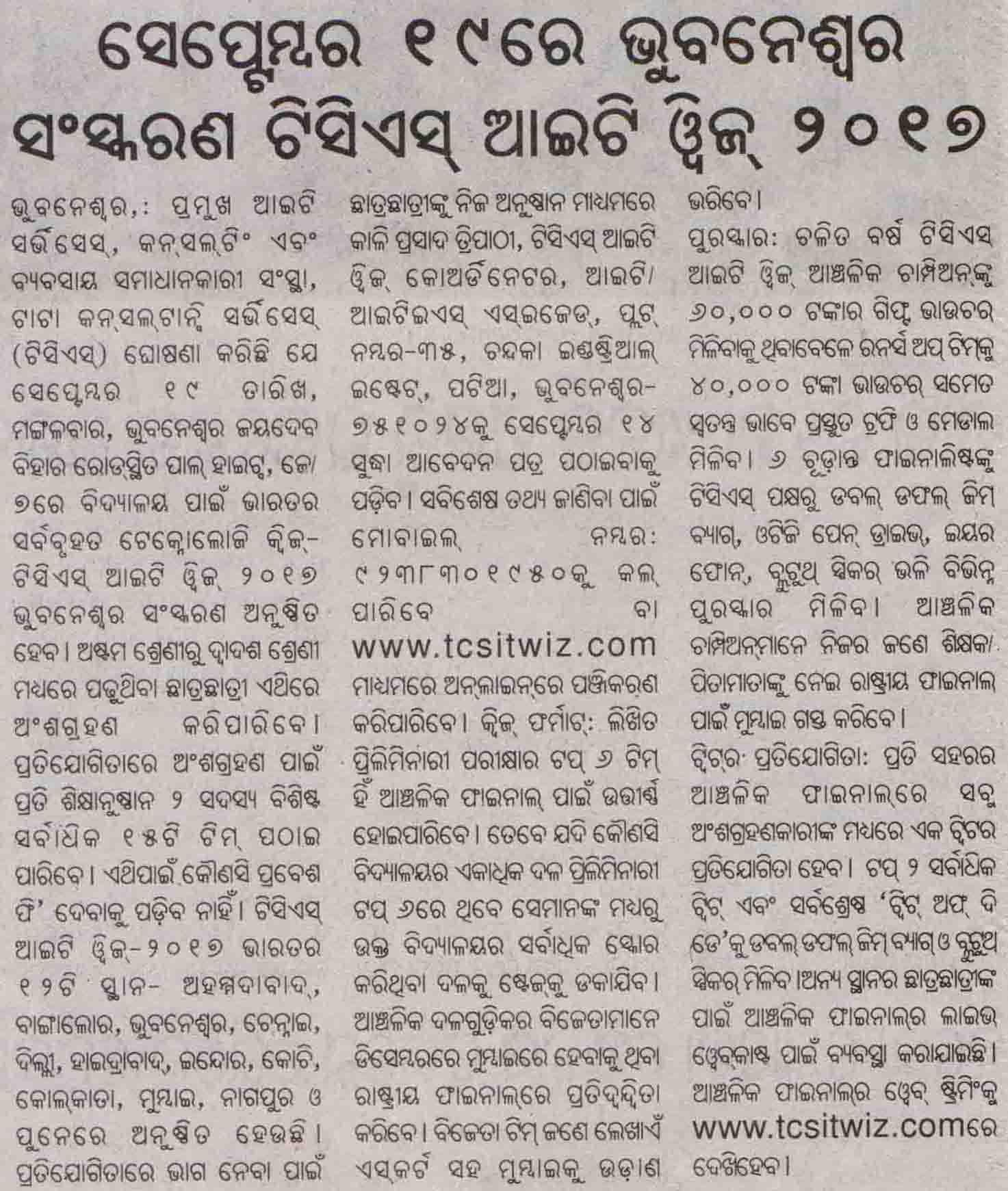 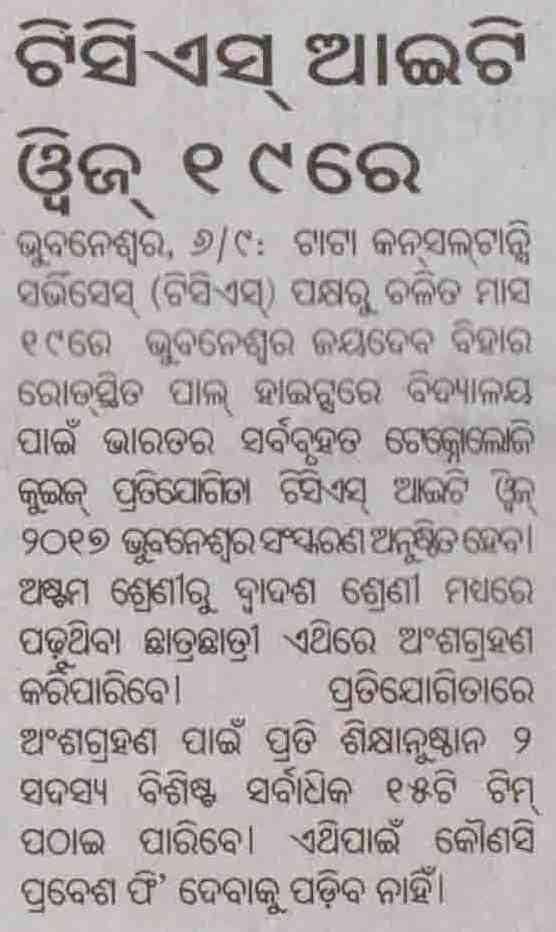 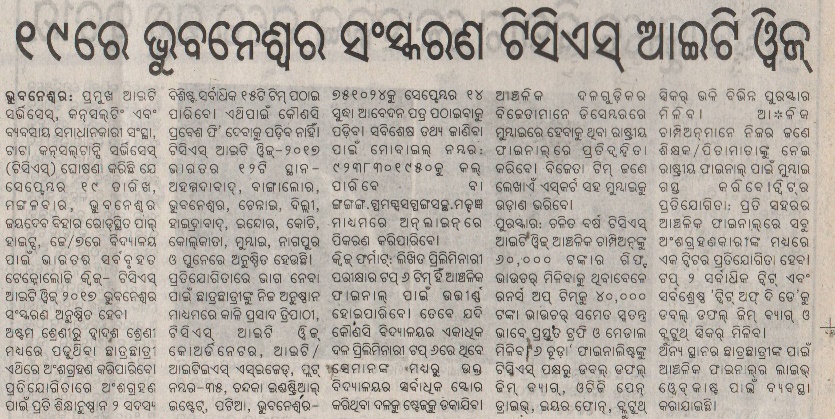 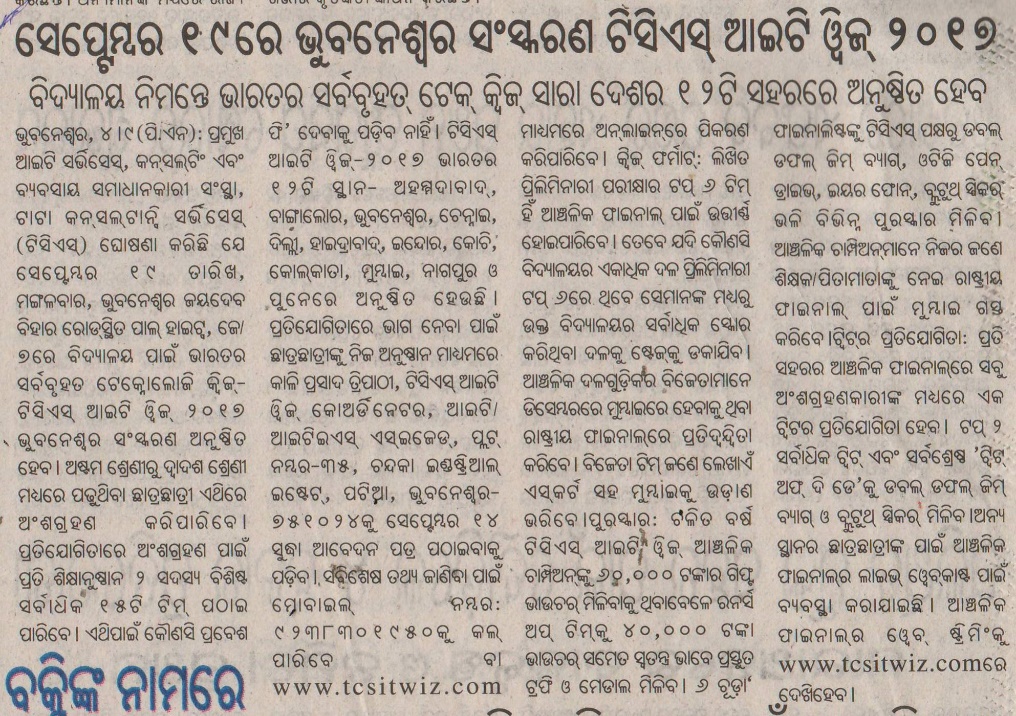 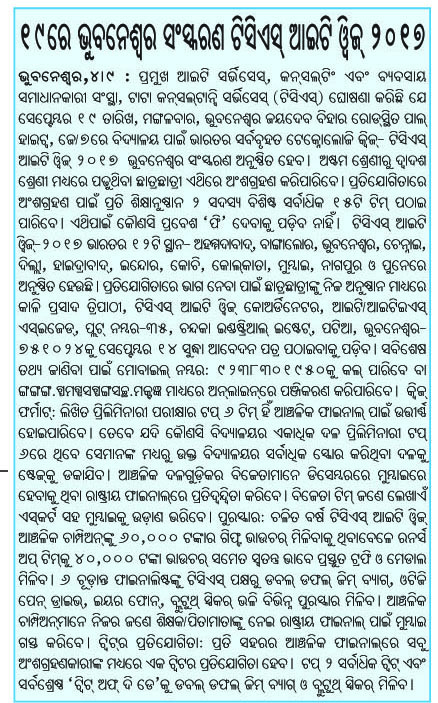 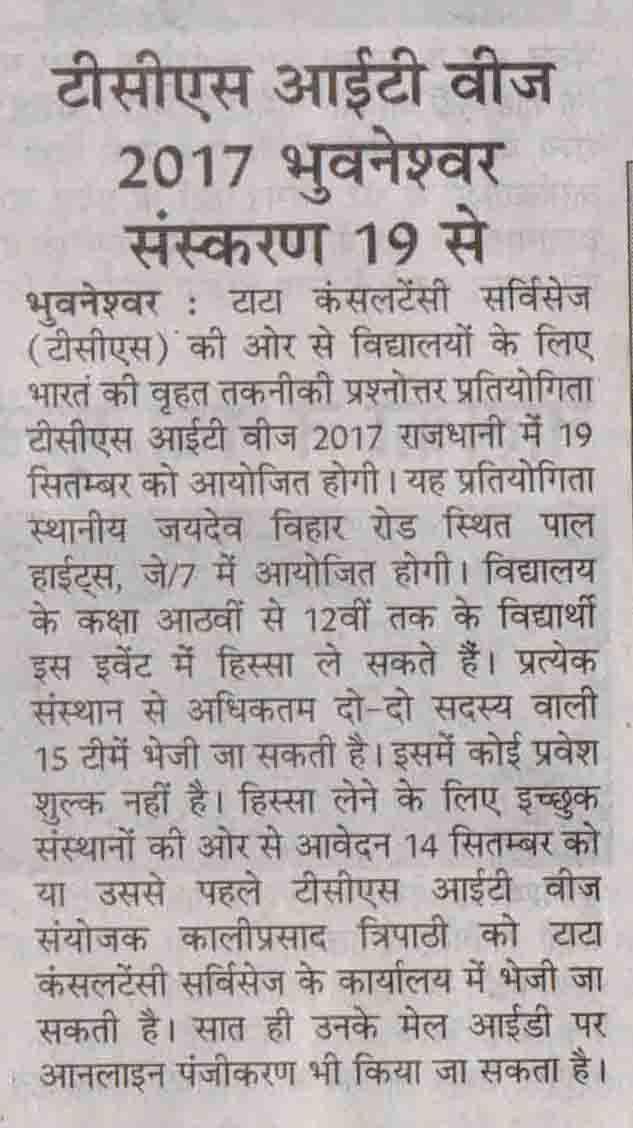 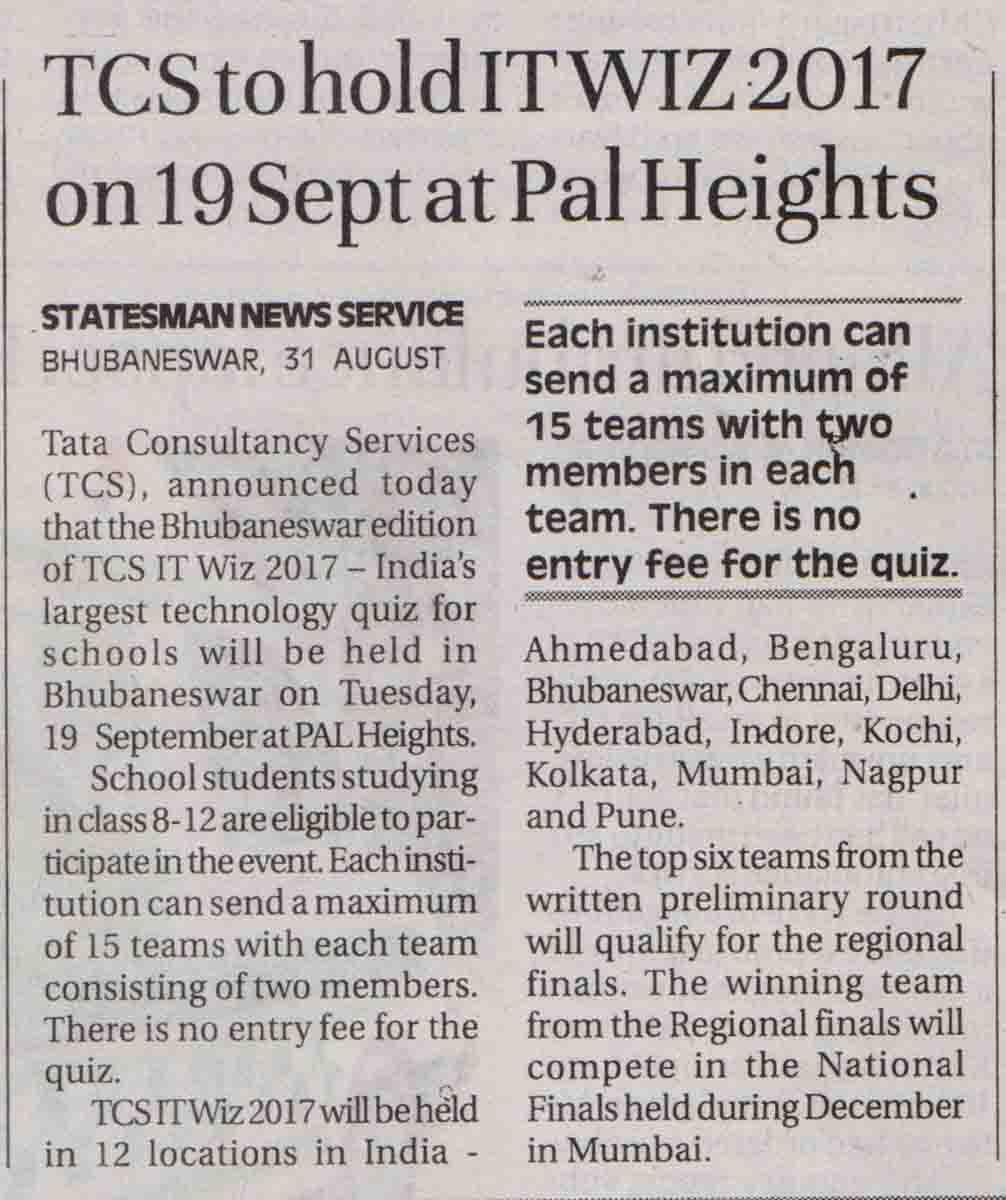 OnlineTCS IT Wiz 2017 Bhubaneswar edition on September 19http://orissadiary.com/tcs-wiz-2017-bhubaneswar-edition-september-19/Bhubaneswar: Tata Consultancy Services (TCS), a leading IT services, consulting and business solutions firm, announced today that the Bhubaneswar edition of TCS IT Wiz 2017 – India’s largest technology quiz for schools will be held in Bhubaneswar on Tuesday, September 19, at PAL Heights, J/7, Jaydev Vihar Road, Bhubaneswar.School students studying in class 8-12 are eligible to participate in the event. Each institution can send a maximum of 15 teams with each team consisting of two member. There is no entry fee.TCS IT Wiz 2017 will be held in 12 locations in India – Ahmedabad, Bengaluru, Bhubaneswar, Chennai, Delhi, Hyderabad, Indore, Kochi, Kolkata, Mumbai, Nagpur and Pune.Entries have to be sent through the respective institutions on or before September 14 to Kaliprasad Tripathy, TCS IT Wiz Coordinator, Tata Consultancy Services, IT/ITES SEZ Plot-35, Chandaka Industrial Estate, Patia, Bhubaneswar – 751024, Odisha, India. For further details contact: 09238301950. You can also register online: www.tcsitwiz.com.Quiz format: The top six teams from the written preliminary round will qualify for the regionals finals. Only the top scoring team from each school will be called on stage in the event of multiple teams from the same school qualify for the final. The winning team from the Regional finals will compete in the National Finals held during December in Mumbai. The winning team along with an escort will be flown to Mumbai.Prizes: The Regional champion this year will walk away with Rs. 60,000 worth gift voucher while the runners-up will be rewarded Rs. 40,000 voucher along with a specially designed trophy and medals. The 6 finalists will also receive an array of prizes from TCS ranging from Double Duffle Gym bag, OTG pen drive, Earphones, and Bluetooth speakers. The Regional champions along with a teacher/parent will also fly to Mumbai for the National Finals.Twitter contest: The regional finals in each city will have a Twitter contest for all the participants. The top two highest tweets and the best “tweet of the day” will receive a double duffel gym bag along with a Bluetooth speaker.
To facilitate students of other locations a live webcast of the Regional finals has been organised. The web streaming of the Regional finals can be viewed on: www.tcsitwiz.com.The Quiz will mainly focus on:
Applications of Information Technology across various industries and sectors including technology environment, the business, people, new trends and legends.
Emerging areas such as cloud computing, AI, biometrics, robotics, world of Internet, unique web sites, IT buzzwords and acronyms.
Areas where IT has made an impact – web, education, entertainment, books, music, movies, banking, advertising, sports, gaming, social media and world of mobiles.IT Personalities – Global, national and local, brands of IT and communication companies, software products and brands, the history of IT as well as its humorous side of Information Technology.Article DateHeadlinePublicationEditionPage No.JournalistPrintPrintPrintPrintPrintPrint15 Sept 2017TCS IT Wiz 2017 Bhubaneswar edition on September 19ParyabekhyakaBhubaneshwar07Bureau7 Sept 2017TCS IT Wiz 2017 Bhubaneswar edition on September 19SambadBhubaneshwar08Bureau5 Sept 2017TCS IT WIZ in Bhubaneshwar on September 19KholadwaraBhubaneshwar07Bureau5 Sept 2017TCS IT WIZ in Bhubaneshwar on September 19ParyabekhyakBhubaneshwar08Bureau5 Sept 2017TCS IT WIZ in Bhubaneshwar on September 19DarshanaBhubaneshwar08Bureau2 Sept 2017TCS IT Wiz 2017 Bhubaneswar edition on September 19SanmargBhubaneshwar04Bureau1 Sept 2017TCS to hold IT WIZ 2017 on 19 Sept at Pal HeightsThe StatesmanBhubaneshwar14BureauOnlineOnlineOnlineOnlineOnlineOnline31 Aug 2017TCS IT Wiz 2017 Bhubaneswar edition on September 19Orrisa DiaryOnline WebNABureauPublished Date:15 Sept 2017Publication:ParyabekhyakaEdition:BhubaneshwarPage No:07Published Date:7 Sept 2017Publication:SambadEdition:BhubaneshwarPage No:08Published Date:5 Sept 2017Publication:KholadwaraEdition:BhubaneshwarPage No:07Published Date:5 Sept 2017Publication:ParyabekhyakEdition:BhubaneshwarPage No:08Published Date:5 Sept 2017Publication:DarshanaEdition:BhubaneshwarPage No:08Published Date:2 Sept 2017Publication:SanmargEdition:BhubaneshwarPage No:04Published Date:1 Sept 2017Publication:The StatesmanEdition:BhubaneshwarPage No:14Published Date:31 Aug 2017Publication:Orissa DiaryEdition:Online WebOnline WebOnline Web